Home Learning W/Beg: 29/6/20This week our work is based on the book ‘The Lighthouse Keepers Lunch’. I have attached a Powerpoint or you can listen to it here https://www.youtube.com/watch?v=46wCRq50Wwg I really love seeing what you have been doing at home so please keep sending me photos of your work.  Hope you have a good week! mgibson@swn.dneat.org Year 1 - 5 Minute Mad Maths sheets can be found at http://www.snappymaths.com/addsub/addsub.htm EnglishEnglishEnglishComprehensionRead or listen to The Lighthouse Keepers Lunch. Discuss the meaning of any new words (industrious, tended, concocting, brazen and more). Answer the questions about the story. Additional worksheet.Seagull DiaryPretend you are one of the seagulls. Write a diary about what happens on each day. Think of some interesting adjectives to describe the food. Also include how you feel about the food.Worksheet if required.Wanted PosterCreate a wanted poster for the pesky seagulls. Think of lots of interesting adjectives to describe the seagulls in your writing. You will need to describe the seagulls, say what they have done and give details of a reward.Year 2 English SATs bookApostrophes – Page 100 and 101Contractions https://www.bbc.co.uk/bitesize/articles/zjwcsk7Possessive Apostrophes https://www.bbc.co.uk/bitesize/topics/zvwwxnb/articles/zx9ydxsYear 1 Comprehension BookA Postcard to Gran – Page 30Write your own post card to someone.SpellingsPractise the common exception words you did not know from last weeks big test. Pick no more than 10 to practise all week and then test on Friday.https://spellingframe.co.uk/ a good website with free games to practise those spellings!Reading Remember to read for at least 10 minutes every day and continue to record reading in the reading diary. 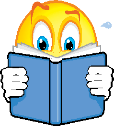 Year 1 – Practise your phase 3 and 5 sounds every day and one page from your phonics book.MathsMathsMathsMathsMathsMathsMathsWhite Rose Maths have changed the way you access the materials On the website (link below) there is a short video clip to explain the content and it also links with BBC Bitesize Daily Lessons. I have added the worksheets to the class page on the school website. I suggest that you have the worksheet open on the computer and write the answers on a separate piece of paper to save you printing out. White Rose Maths have changed the way you access the materials On the website (link below) there is a short video clip to explain the content and it also links with BBC Bitesize Daily Lessons. I have added the worksheets to the class page on the school website. I suggest that you have the worksheet open on the computer and write the answers on a separate piece of paper to save you printing out. White Rose Maths have changed the way you access the materials On the website (link below) there is a short video clip to explain the content and it also links with BBC Bitesize Daily Lessons. I have added the worksheets to the class page on the school website. I suggest that you have the worksheet open on the computer and write the answers on a separate piece of paper to save you printing out. White Rose Maths have changed the way you access the materials On the website (link below) there is a short video clip to explain the content and it also links with BBC Bitesize Daily Lessons. I have added the worksheets to the class page on the school website. I suggest that you have the worksheet open on the computer and write the answers on a separate piece of paper to save you printing out. White Rose Maths have changed the way you access the materials On the website (link below) there is a short video clip to explain the content and it also links with BBC Bitesize Daily Lessons. I have added the worksheets to the class page on the school website. I suggest that you have the worksheet open on the computer and write the answers on a separate piece of paper to save you printing out. White Rose Maths have changed the way you access the materials On the website (link below) there is a short video clip to explain the content and it also links with BBC Bitesize Daily Lessons. I have added the worksheets to the class page on the school website. I suggest that you have the worksheet open on the computer and write the answers on a separate piece of paper to save you printing out. White Rose Maths have changed the way you access the materials On the website (link below) there is a short video clip to explain the content and it also links with BBC Bitesize Daily Lessons. I have added the worksheets to the class page on the school website. I suggest that you have the worksheet open on the computer and write the answers on a separate piece of paper to save you printing out. Year 2 Maths – Using White Rose Maths Home Learning Resources Summer Term Week 10 https://whiterosemaths.com/homelearning/year-2/ Year 2 Maths – Using White Rose Maths Home Learning Resources Summer Term Week 10 https://whiterosemaths.com/homelearning/year-2/ Year 2 Maths – Using White Rose Maths Home Learning Resources Summer Term Week 10 https://whiterosemaths.com/homelearning/year-2/ Year 2 Maths – Using White Rose Maths Home Learning Resources Summer Term Week 10 https://whiterosemaths.com/homelearning/year-2/ Year 2 Maths – Using White Rose Maths Home Learning Resources Summer Term Week 10 https://whiterosemaths.com/homelearning/year-2/ Year 2 Maths – Using White Rose Maths Home Learning Resources Summer Term Week 10 https://whiterosemaths.com/homelearning/year-2/ Year 2 Maths – Using White Rose Maths Home Learning Resources Summer Term Week 10 https://whiterosemaths.com/homelearning/year-2/ Lesson 1 – Measure mass in gramsLesson 2 – Measure mass in kilogramsLesson 2 – Measure mass in kilogramsLesson 3 – Compare volumeLesson 4 – MillilitresLesson 4 – Millilitres2 pages from your arithmetic maths bookYear 1 Maths – Using White Rose Maths Home Learning Resources Summer Term Week 10 https://whiterosemaths.com/homelearning/year-1/ Year 1 Maths – Using White Rose Maths Home Learning Resources Summer Term Week 10 https://whiterosemaths.com/homelearning/year-1/ Year 1 Maths – Using White Rose Maths Home Learning Resources Summer Term Week 10 https://whiterosemaths.com/homelearning/year-1/ Year 1 Maths – Using White Rose Maths Home Learning Resources Summer Term Week 10 https://whiterosemaths.com/homelearning/year-1/ Year 1 Maths – Using White Rose Maths Home Learning Resources Summer Term Week 10 https://whiterosemaths.com/homelearning/year-1/ Year 1 Maths – Using White Rose Maths Home Learning Resources Summer Term Week 10 https://whiterosemaths.com/homelearning/year-1/ Year 1 Maths – Using White Rose Maths Home Learning Resources Summer Term Week 10 https://whiterosemaths.com/homelearning/year-1/ Lesson 1 – Ordering numbersLesson 2 – Recognising coinsLesson 2 – Recognising coinsLesson 3 – Recognising notesLesson 4 – Counting in coinsLesson 4 – Counting in coins2 pages from your Addition and Subtraction bookletsSome people have asked for work that is not screen based so below are some ideas. Do not feel you need to all the activities, these are just suggestions, do what works for you and your child.Some people have asked for work that is not screen based so below are some ideas. Do not feel you need to all the activities, these are just suggestions, do what works for you and your child.Some people have asked for work that is not screen based so below are some ideas. Do not feel you need to all the activities, these are just suggestions, do what works for you and your child.Some people have asked for work that is not screen based so below are some ideas. Do not feel you need to all the activities, these are just suggestions, do what works for you and your child.Some people have asked for work that is not screen based so below are some ideas. Do not feel you need to all the activities, these are just suggestions, do what works for you and your child.Some people have asked for work that is not screen based so below are some ideas. Do not feel you need to all the activities, these are just suggestions, do what works for you and your child.Some people have asked for work that is not screen based so below are some ideas. Do not feel you need to all the activities, these are just suggestions, do what works for you and your child.Maths in the KitchenFollow a recipe measuring the ingredients carefully.Look at different packets/tins/bottles and compare the measurements. Can you place them in order from smallest to biggest?Maths in the KitchenFollow a recipe measuring the ingredients carefully.Look at different packets/tins/bottles and compare the measurements. Can you place them in order from smallest to biggest?Counting CoinsAsk to borrow some money! Sort all the coins in to piles. How can you count the coins? In 2s, 5s, 10s? How much of each coin do you have?Counting CoinsAsk to borrow some money! Sort all the coins in to piles. How can you count the coins? In 2s, 5s, 10s? How much of each coin do you have?Counting CoinsAsk to borrow some money! Sort all the coins in to piles. How can you count the coins? In 2s, 5s, 10s? How much of each coin do you have?ShopSet up a little shop using some of your toys. Pretend to buy 2 items and work out how much you have spent. Write a receipt. Challenge: You have 20p/50p/£1 and buy 2 items, how much change will you get?ShopSet up a little shop using some of your toys. Pretend to buy 2 items and work out how much you have spent. Write a receipt. Challenge: You have 20p/50p/£1 and buy 2 items, how much change will you get?Number of the DayTry to complete 2 number of the day activities each week. Number of the DayTry to complete 2 number of the day activities each week. SumdogThe activities have been updated. SumdogThe activities have been updated. SumdogThe activities have been updated. Year 2 – Tackling TablesDon’t forget to login to complete you Tackling Tables. Year 2 – Tackling TablesDon’t forget to login to complete you Tackling Tables. Topic WorkI have uploaded some additional documents onto the website. If you would like me to email a copy of anything please get in touch.Topic WorkI have uploaded some additional documents onto the website. If you would like me to email a copy of anything please get in touch.Topic WorkI have uploaded some additional documents onto the website. If you would like me to email a copy of anything please get in touch.Geography – LighthousesFind out what is a lighthouse. Think about why are they needed? Where are they positioned? How have they changed over time? Create a poster / fact file / power point all about lighthouses.Geography – Lighthouses in Norfolkhttps://www.norfolk-norwich.com/news/iconic-norfolk-lighthouses.phphttp://www.tournorfolk.co.uk/lighthouse.htmlhttps://en.wikipedia.org/wiki/Category:Lighthouses_in_NorfolkLook at the websites to find out about the lighthouses around the Norfolk coast. Look at a map of Norfolk to find where they are located. Draw a simple map of Norfolk to show where the lighthouses are.Worksheet if required.DT – InventThe seagulls keep eating Mr Grinling’s food. Can you invent something to stop the seagulls from eating his lunch? You could even make it.Worksheet if required.Science – SeedsDon’t forget to look after your plants. Complete you weekly diary. Draw a picture of what your plant looks like. How tall is it? How many leaves has it got? (template on the website) Art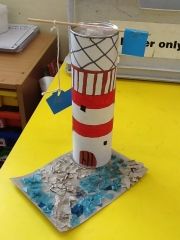 Create a model lighthouse. DT – FoodMrs Grinling prepares lots of delicious food. Can you make a healthy lunch for you and your family to enjoy? Plan what you are going to need first and then make it. After eating, evaluate your lunch. What would you change if you were to make it again?